		 Agli Ill.mi Sigg.Componenti del Consiglio di AmministrazioneComponenti del Collegio dei Revisori dei Contie, p.c.	Al Nucleo di Valutazione di Ateneo	Ai componenti del Senato Accademico	Alle OO.SS.Al Consiglio degli StudentiLoro SediOggetto: Riunione del Consiglio di Amministrazione in seduta straordinaria. Ordine del Giorno.La S. V. è invitata ad intervenire alla riunione in seduta straordinaria del CONSIGLIO DI AMMINISTRAZIONEche avrà luogo il giorno 24 novembre 2014, alle ore 12.00, presso la Sala Consiliare del Politecnico – Via Amendola n. 126/b, per la discussione del seguenteOrdine del giorno -Comunicazioni-Interrogazioni e dichiarazioni-Ratifiche DecretiEDILIZIA, TERRITORIO E SICUREZZA106	Residenza Universitaria Mungivacca.107 Approvazione progetto definitivo relativo ai “Lavori di manutenzione straordinaria ed adeguamento della sede del Politecnico di Bari presso l’Istituto Tecnico Industriale Saverio Altamura in P.le Puglia n. 10, Foggia”.Il Rettoref.to Prof. Ing. Eugenio Di SciascioLegenda®	il punto all’OdG è stato rinviato nell’ultima seduta 	la documentazione è già stata trasmessa	la documentazione è allegata	la documentazione verrà trasmessa appena possibile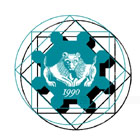 POLITECNICO DI BARIIL RETTOREPOLITECNICO DI BARIIL RETTOREPOLITECNICO DI BARIIL RETTOREPOLITECNICO DI BARIIL RETTOREBari, 21 nov. 2014Prot. n.16488